.Sequence of dance: No Tag, No RestartStart to dance 16 counts after heavy beats singing Na Na Na (approxi. 21 sec.)S1. HEEL, HEEL, SIDE, BEHIND, SIDE, CHARLESTON STEPSS2. HEEL, HEEL, SIDE, BEHIND, SIDE, CHARLESTON STEPSS3. FWD SHUFFLE X2, POINT, POINT, COASTER STEPS4. BACK SHUFFLE X2, POINT, POINT, L SAILOR STEP ¼ TURN LEFTS5. SIDE TOGTHER, SIDE TOGETHER, ¼  TURN R FWD, ¼ TURN R SIDE TOGETHER, SIDE TOGETHER SIDES6. SIDE MAMBO X2, FULL PADDLE TURN LHave Fun and Happy Dancing!Contacts -  Sally Hung: hung1125@gmail.com - Tina Chen: sh3385@gmail.comMy Uncle John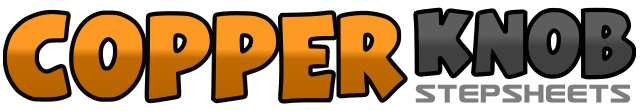 .......Count:48Wall:4Level:Beginner.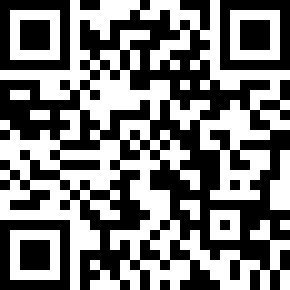 Choreographer:Tina Chen Sue-Huei (TW) & Sally Hung (TW) - December 2014Tina Chen Sue-Huei (TW) & Sally Hung (TW) - December 2014Tina Chen Sue-Huei (TW) & Sally Hung (TW) - December 2014Tina Chen Sue-Huei (TW) & Sally Hung (TW) - December 2014Tina Chen Sue-Huei (TW) & Sally Hung (TW) - December 2014.Music:Uncle John from Jamaica - VengaboysUncle John from Jamaica - VengaboysUncle John from Jamaica - VengaboysUncle John from Jamaica - VengaboysUncle John from Jamaica - Vengaboys........1,2,3&4Touch R heel fwd twice, step R to the R,  cross step L behind R, step R to the R5,6,7,8Swing L around to touch fwd, step back on L, swing R back around, step R fwd1,2,3&4Touch L heel fwd twice, step L to the L, cross step R behind L, step L to the L5,6,7,8Swing R around to touch fwd, step back on R, swing L back around, step L fwd1&2,3&4Shuffle fwd on RLR, shuffle fwd on LRL5,6,7&8Touch R toes fwd, touch R toes to R side, coaster step on RLR1&2,3&4Shuffle back on LRL, shuffle back on RLR5,6,7&8Touch L toes fwd, touch L toes to L side, cross L behind R making ¼ turn L, step R beside L, step fwd on L1,2,3&4Step R to the R, step L beside R, step R to the R, step L beside R, ¼ turn R stepping R fwd5,6,7&8¼ turn R stepping L to the L, step R beside L, step L to the L, step R beside L, step L to the L1&2,3&4Rock step R to the R, recover on L, step R beside L, rock step L to the L, recover onto R, step L beside R5,6,7,8Turn ¼ L stepping R to R, turn ¼ L stepping R to R, turn ¼ L stepping R to R, turn ¼ L stepping R to R